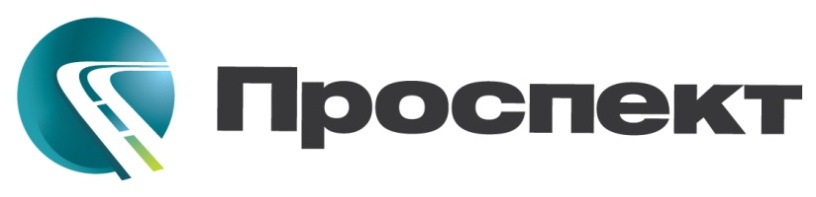 ДОГОВОР № _____-ДСТоказания услуг дорожно-строительной техникойг. Екатеринбург							             «____»____________201___ г.Общество с ограниченной ответственностью «Проспект» в лице директора Анчугова Е.П., действующего на основании Устава, именуемое в дальнейшем «Исполнитель», с одной стороны, и  ____________________________________________________________________, в лице ________________________________, действующего на основании Устава, именуемое в дальнейшем «Заказчик» с другой стороны, заключили настоящий Договор о нижеследующем:1. ПРЕДМЕТ ДОГОВОРА1.1. По настоящему договору Исполнитель обязуется в период действия настоящего договора оказывать Заказчику услуги дорожно-строительной техникой (далее – «техника»), а Заказчик обязуется принять и оплатить услуги. Перечень техники, срок оказания услуг, а также стоимость услуг фиксируется в Спецификациях к настоящему договору. 2. ПРАВА И ОБЯЗАННОСТИ СТОРОН2.1. Заказчик обязан:2.1.1. Обеспечить охрану техники на весь период эксплуатации с момента её получения до момента возврата и нести в связи с этим соответствующие расходы трудовых и денежных ресурсов;2.1.2. Предоставить Исполнителю копию приказа о назначении полномочного представителя, ответственного за проведение работ на строительном объекте.2.1.3. Предоставить Исполнителю копию приказа о назначении  лица ответственного за ежесменное подписание путевых листов, сменных заданий с указанием отработанного времени.2.1.4.Своевременно оплачивать услуги Исполнителя в порядке и на условиях, согласованных в настоящем договоре. 2.1.5. За пять дней до предполагаемой даты начала проведения работ письменно уведомить Исполнителя о сроках начала проведения работ.2.2. Исполнитель обязан:2.2.1. Для оказания услуг использовать технически исправную технику и квалифицированных специалистов.2.2.2. За свой счет выполнять все виды технического обслуживания техники.2.2.3. Своевременно предоставить Заказчику Акт оказания услуг по настоящему Договору.2.2.4. Поддерживать технику в исправном состоянии, пригодном для оказания услуг, необходимых Заказчику.2.3. Исполнитель вправе привлекать для оказания услуг, предусмотренных договором, третьих лиц.3. ПОРЯДОК РАСЧЕТОВ И РАСЧЕТ СТОИМОСТИ УСЛУГ3.1. Стоимость услуг, а также сроки оплаты определяются в Спецификациях, являющихся неотъемлемой частью настоящего договора.3.2. Оплата  услуг осуществляется по фактическим объемам оказанных услуг на основании счета, выставленного Исполнителем. По окончании месяца стороны подписывают акты оказанных услуг. Заказчик подписывает акты оказанных услуг в течение 3-х дней с момента получения. В случае не подписания и не предоставления мотивированного отказа от подписания в указанные сроки, услуги считаются оказанными Исполнителем и подлежащие оплате.3.3. Заказчик оплачивает оказанные услуги  путем перечисления денежных средств на расчетный счет Исполнителя, указанный в настоящем Договоре.3.4. Стороны вправе производить расчёты по настоящему договору путём зачёта встречных однородных требований.4. ОТВЕТСТВЕННОСТЬ СТОРОН 4.1. За неисполнение  или ненадлежащее исполнение обязательств по настоящему Договору стороны несут ответственность в пределах, установленных соответствующим законодательством РФ.4.2. В случае нарушения Заказчиком сроков оплаты услуг, предусмотренные разделом 3 настоящего договора, Исполнитель вправе требовать с Заказчика оплаты неустойки    в  размере  0,2 %  от сумм, подлежащих уплате, за каждый день такой просрочки.5. СРОК ДЕЙСТВИЯ ДОГОВОРА5.1. Настоящий Договор вступает в силу с «» ___________  201_ г. и действует до  «» ___________  201__ г., а в части расчетов до полного исполнения своих обязательств сторонами. Договор считается пролонгированный на следующий календарный год, на тех же условиях, если ни одна из Сторон не заявит о его расторжении за месяц до окончания действия договора.6. РАСТОРЖЕНИЕ. ИЗМЕНЕНИЕ И ВОЗОБНОВЛЕНИЕ ДОГОВОРА.6.1.   Договор  может  быть,  досрочно расторгнут по соглашению Сторон.6.2. Исполнитель вправе в одностороннем порядке отказаться от дальнейшего исполнения обязательств по Договору и расторгнуть его  в случае неоплаты Заказчиком суммы платежей за объем оказанных услуг более одного месяца.6.3.  При одностороннем отказе от дальнейшего исполнения Договора Сторона обязана в письменной или факсимильной форме уведомить об этом другую Сторону за 10 дней до предполагаемой даты отказа от исполнения Договора.6.4.   В случае одностороннего отказа от дальнейшего исполнения Договора Заказчик обязуется до даты одностороннего отказа, указанной в уведомлении, предоставить технику к вывозу из зоны фактического местонахождения, возвратить ее Исполнителю в порядке и на условиях, предусмотренных Договором, а также погасить задолженность перед Исполнителем.6.5.   Любые изменения и дополнения к Договору действительны при условии, что они совершены в письменной форме и подписаны надлежаще уполномоченными на то представителями Сторон.7. ПОРЯДОК РАЗРЕШЕНИЯ СПОРОВ7.1.Споры и разногласия, которые могут возникнуть при исполнении настоящего Договора, будут по возможности разрешаться путем переговоров между сторонами.7.2.Все споры и разногласия, возникающие из настоящего Договора или в связи с ним, в том числе касающиеся его выполнения, нарушения, прекращения или действительности, подлежат разрешению в Арбитражном суде Свердловской области.8. ЗАКЛЮЧИТЕЛЬНЫЕ ПОЛОЖЕНИЯ8.1. Во всем остальном, не урегулированном настоящим договором, стороны руководствуются действующим законодательством  РФ.8.2. Настоящий Договор составлен в двух экземплярах, по одному для каждой из сторон.9. АДРЕСА, РЕКВИЗИТЫ И ПОДПИСИ СТОРОНИсполнитель:  ООО «Проспект»Юридический адрес: 620028, г. Екатеринбург, ул. Фролова д.27, оф. 10ИНН   6658389267    КПП 665801001р/с  40702810138190001299 в  Банк: в ФИЛИАЛ "ЕКАТЕРИНБУРГСКИЙ" ОАО"АЛЬФА-БАНК"г. Екатеринбургк/с 30101810100000000964
БИК 046577964ОГРН 1116658015165Директор                  _______________ /Е.П. Анчугов /м.п.Заказчик:  _____________________  /____________/м.п.Спецификация   № 1к договору оказания услуг дорожно-строительной техникой №____-ДСТ   от __________ 201__ года.г. Екатеринбург						                               «_» __________201__г.Общество с ограниченной ответственностью «Проспект» в лице директора Анчугова Е.П., действующего на основании Устава, именуемое в дальнейшем «Исполнитель», с одной стороны, и  _____________________________________________________, в лице  _______________________________________, действующего на основании Устава, именуемое в дальнейшем «Заказчик» с другой стороны, договорились о нижеследующем:В соответствии с договором оказания услуг дорожно-строительной техникой №____-ДСТ   от __________ 201_ г. Исполнитель оказывает Заказчику  услуги следующей техникой  и по следующим ценам:Исполнитель оказывает услуги указанной техникой в период с «__» ____________ 201_г. по «___»___________ 201__г.Режим работы техники: в одну смену (10 часов).Стоимость услуг, указанная в настоящей спецификации применяется при условии использования техники  не менее 10 часов. При использовании техники менее 10 часов, оплата услуг производится как за отработанные 8 часов. При использовании техники более 10-ти часов оплата производится по фактически отработанному времени.Оплата  услуг производится Заказчиком  до _____________________________  по фактическим объемам оказанных услуг на основании счета на оплату.  По согласованию сторон возможна предварительная оплата.Стоимость услуг, указанная в настоящей Спецификации включает в себя ____________________________________________________________________________Расходы по оплате ГСМ, а также расходы ___________________________________________ несет Заказчик и они в стоимость услуг не включаются.Доставка Техники до места проведения работ и  обратно осуществляется силами и средствами Заказчика, а в случае если доставка Техники осуществляется силами Исполнителя, Заказчик возмещает ему транспортные расходы по доставке по цене_________________________________________________________________ за единицу техники за один рейс. Оплата по доставке техники до места проведения работ и обратно осуществляется на условиях 100% предоплаты.Исполнитель:						 Заказчик:__________________  /Е.П. Анчугов /	              ______________________/___________/м.п.		                                                               м.п.№ п/пнаименование техникимарка техникиСтоимость услуг, 1 машино/час, руб., в т.ч. НДС 20%1